TRƯỜNG ĐẠI HỌC NHA TRANG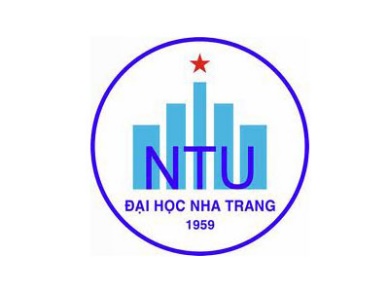 Khoa: Ngoại NgữBộ môn: Biên – Phiên dịchĐỀ CƯƠNG HỌC PHẦN(Ban hành kèm theo Quyết định số: 1219/QĐ-ĐHNT ngày 16 tháng 11 năm 2021 của Hiệu trưởng trường Đại học Nha Trang)1. Thông tin về học phần:Tên học phần:				Tiếng Việt:     HÌNH THÁI HỌCTiếng Anh:     ENGLISH MORPHOLOGY	Mã học phần:  FLS3007						Số tín chỉ:	2 (2-0)	Đào tạo trình độ:  ĐH			   	Học phần tiên quyết: Nghe – Nói – Đọc – Viết 4	2. Mô tả học phần: Học phần cung cấp cho sinh viên các kiến thức, thuật ngữ về ngôn ngữ học nói chung và hình thái học nói riêng. Người học hiểu được các loại hình ngôn ngữ, các phương thức cấu tạo từ trong tiếng Anh về bình diện từ vựng và ngữ nghĩa. Người học có khả năng phân tích các thành tố, phân biệt các hình vị nhỏ nhất có nghĩa của một đơn vị từ vựng trong tiếng Anh và liên hệ với tiếng Việt.3. Mục tiêu: Học phần giúp sinh viên mở rộng vốn từ vựng và sử dụng ngôn ngữ một cách chủ động, tự tin và sáng tạo trong giao tiếp.4. Chuẩn đầu ra (CLOs): Sau khi học xong học phần, người học có thể: a) vận dụng những khái niệm cơ bản, và đánh giá tầm quan trọng của môn họcb) phân tích các phương thức cấu tạo từ trong tiếng Anhc) phân tích hình vị và cấu trúc nội tại của hình vịd) phân biệt được các loại hình vị của từe) phân tích các thành tố trực tiếp trong cấu trúc nội tại của từ5. Ma trận tương thích giữa Chuẩn đầu ra học phần với Chuẩn đầu ra CTĐT Ngôn ngữ Anh:6. Nội dung:	7. Phương pháp dạy học:8. Đánh giá kết quả học tập: 9. Tài liệu dạy học: Ngày cập nhật: 15/11/2022 	CHỦ NHIỆM HỌC PHẦN	                    TRƯỞNG BỘ MÔN	ThS. Lê Cao Hoàng Hà   	                 TS. Hoàng Công BìnhBAN CHỦ NHIỆM CTĐTTS. Võ Nguyễn Hồng LamCĐR HP (CLOs)CĐR CTĐT (PLOs)CĐR CTĐT (PLOs)CĐR CTĐT (PLOs)CĐR CTĐT (PLOs)CĐR CTĐT (PLOs)CĐR CTĐT (PLOs)CĐR CTĐT (PLOs)CĐR CTĐT (PLOs)CĐR CTĐT (PLOs)CĐR CTĐT (PLOs)CĐR HP (CLOs)12345678910axxxxxbxxxxxcxxxxxdxxxxxexxxxxTTChương/ Chủ đềNhằm đạt CLOsSố tiếtSố tiếtTTChương/ Chủ đềNhằm đạt CLOsLTTH11.11.2Những khái niệm cơ bảnTổng quan về môn học Tầm quan trọng của hình thái họca-e222.12.2Các phương thức cấu tạo từ Coinage, borrowing, blending, clipping,Acronym, conversion, derivation, backformation, compounding, multiple processsesa-e1633.13.23.33.4Hình vị Định nghĩaCác loại hình vịPhân biệt hình vị, âm vịBiến thể hình vịa-e1044.14.2Phân tích các thành tố trực tiếpThành tố trực tiếp Các nguyên tắc phân tícha-e2TT.Phương pháp dạy họcÁp dụng cho chủ đềNhằm đạt CLOs1Thuyết giảng1-4a-e2Bài tập1-4a-e3Giải quyết tình huống1-4a-e4Thảo luận1-4a-eTT.Hoạt động đánh giáNhằm đạt CLOsTrọng số (%)1Đánh giá quá trình:Tham gia các hoạt động tương tác trên lớpMini tests (cá nhân)Thuyết trình (nhóm)Thiết kế bài tập trên ELa-e50101610142Thi kết thúc học phầnHình thức thi: Bài tập lớn – Vấn đáp- Đề mở:  	- Đề đóng: a-e50TT.Tên tác giảTên tài liệuNăm xuất bảnNhà xuất bảnĐịa chỉ khai thác tài liệuMục đích sử dụngMục đích sử dụngTT.Tên tác giảTên tài liệuNăm xuất bảnNhà xuất bảnĐịa chỉ khai thác tài liệuTài liệu chínhTham khảo1Hoàng Công Bình, Võ Nguyễn Hồng Lam,Lê Cao Hoàng HàAn Introduction to English Morphology2021Thư viện số ĐHNTx2Tô Minh ThanhGiáo trình hình thái học2003ĐHKHXHNVĐHQGTPHCMGVx3George YuleThe Study of Language7th edition2020Cambridge University PressKhoa NNx